Nové knihy pro děti v naší knihovněDeník malého poseroutky Staré dobré časy - Kinney  Za starých časů se žilo líp. Nebo ne? Tohle je otázka, kterou si Greg Heffley klade, když se jeho město rozhodne dobrovolně odpojit od elektřiny. Moderní společnost má přece své výhody a Greg není stvořený pro staromódní život. Přijde na to, jak tohle celé zvládnout? Nebo je život jak ze staré školy pro kluka, jako je Greg, fakt už moc velké sousto?Anička na horách - Peroutková Ivana Jsou zimní prázdniny a Anička vyráží s kamarádkami Ditou a Juljou na chalupu do Jizerských hor. Veselá dobrodružství, která společně prožívají nejen při lyžování, jsou narušená příjezdem spolužačky Katky. Je nafoukaná, protivná a nic ji nebaví. A tak se Anička musí postarat, aby tyhle prázdniny nebyly nadobro pokažené! Borůvkové léto s Terezou - Braunová PetraLetní prázdniny jsou za dveřmi. Ale Michal se na ně netěší – proč taky? Rodiče se rozvádějí, nedostal se na gymnázium, dívka, kterou obdivuje, ho nechce, a vůbec! Tereza na tom s náladou není o moc líp, problémů se sebou má ažaž, ještě že může utéct do virtuálního světa filmů. Do nicoty obou teenagerů náhle vtrhnou filmaři, a Tereza i Michal se účastní filmového konkurzu. Co když právě na ně čeká úžasný život filmové hvězdy? Sláva, a snad něco víc? Čas prvních lásek, prvních dotyků i prvních rozčarování…Detektivové a zloději kabelek - Pospíšilová Zuzana DeTeKTiVové se už popáté pouštějí do dobrodružného vyšetřování. Maminku okradli! Dan, Tadeáš, Kuba, Tom a Vašek to tak nenechají. Mají očité svědky, přímé důkazy, a hlavně tatínka - počítačového experta, který už ví, jak zloděje nenápadně vystopovat. Klučičí detektivní parta je v dobré formě. Svůj pátrací talent už kluci prokázali u vyšetřování čtyř zločinů. Jezdecká akademie Co je šeptem - Brooke L. Dylan náhodou vyslechne rozhovor dívek, v němž si stěžují na vysoké nároky trenérky Carmichaelové. Když se jeden kůň poraní o kámen za překážkou, zlé výpady se ještě vystupňují. Z podivného chování spolužaček a šeptandy nabývá Dylan stále větší jistotu, že se chystá vzpoura. Kamarádky nechtějí jejím obavám uvěřit a myslí si, že trapně přehání. Ale Dylan ví své.Kde jsi, Pierote? - Březinová IvonaOsudovou lásku nemůžeš ignorovat. Svoje srdce nemůžeš oklamat. Vychází skvělý román pro dívky o lásce a hledání sebe sama od oblíbené a úspěšné autorky, několikanásobné držitelky ocenění Zlatá stuha. To, co si nejvíc přejeme, nemusí být to pravé. Toužíš po velké lásce? Rozhlédni se, možná ji přehlížíš, přitom ji máš na dosah. Takový je i romantický příběh Žorži, adeptky kadeřnického řemesla, která touží po kariéře slavné herečky. Smělé plány sebevědomé slečny však naberou neočekávaný směr, když se v jejím životě objeví tajemný ctitel a jeho úchvatná vyznání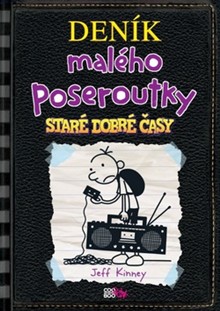 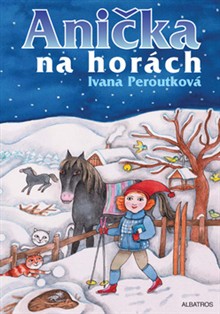 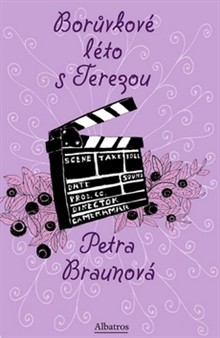 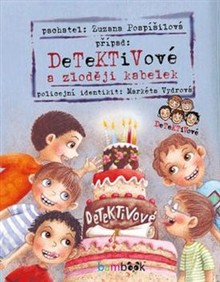 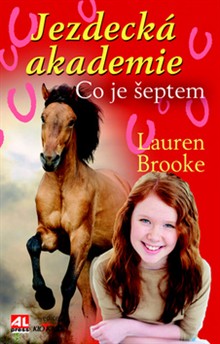 Klub radostí dnešního dne - Braunová PetraNový psychothriller Petry Braunové se zaobírá žhavým tématem sociálních sítí, které dramaticky ovlivňují mezilidské vztahy. Jako červená nit se příběhem táhne neuróza a psychóza v rodině Moniky, hlavní hrdinky knihy. Neuvěřitelně si vymýšlí, intrikuje, vytváří kolem sebe atmosféru strachu. Vše pak vyvrcholí, když si Monika na Facebooku založí „Klub radostí dnešního dne“. Brzy zjistí, jak snadno lze ve virtuálním světě lidi ovládat, a zcela popustí uzdu svým manipulativním sklonům. Jednoho dne se jí však věci vymknou z rukou…Princové nemyjou záchody - Braunová Petra Závěrečný díl trilogie o dvojici teenagerů začíná Michalovým útěkem z diagnostického ústavu, kde skončil po nevydařené akci pomsty. Zatímco Michal prchá a skrývá se ve společnosti lidí žijících na samém dně, Tereza prožívá hluboké zklamání, které léčí po svém. Ač jsou si oba vzdáleni, do jejich životů zasáhne neuvěřitelná náhoda... Patří ti dva k sobě, nebo ne?Průšvihy Billa Madlafouska - Laňka David Jestli něčemu vůbec nerozumím, tak tomu, proč se o nás děti rodiče pořád tak bojí, zvlášť když už nejsme žádné děti, ale skoro dospělí. Jako kdybychom se o sebe neuměli postarat nebo co. Oblíbený hrdina dětské knihy Dobrodružství Billa Madlafouska a jeho přátelé Madla, Bedna a Bůček se vracejí v nové knize. Jsou o rok starší, a jako čtvrťáci už se cítí náležitě dospělí... Spiknutí 365 Srpen - Lord GabrielleKnižní akční seriál! 1 hrdina + 1 rok = 365 dní akce a napětí 12 knih = 12 měsíců Callum Ormond dostal varování. Má 365 dní, aby si zachránil život!!! Odpočet začal a čas běží… Calův klidný život končí v okamžiku, kdy začíná smrtící odpočet. Stává se z něj kořist. Lovený uprchlík, který udělá cokoli, aby přežil. Podaří se mu získat záhadné kresby, které mu odkázal jeho otec? Dokáže vyvrátit obvinění, že napadl členy vlastní rodiny? Dostane se ze zajetí brutálních zločinců? …Podaří se mu přežít? Čas běží. Každá vteřina může být ta poslední.Školní detektiv - Pospíšilová Zuzana Příběh pro děti, v němž se mísí reálný svět se světem fantazie, volně navazuje na předchozí autorčinu knihu Školní strašidlo. O prázdninách se děti ze školy vytratí a Radílek, školní strašidlo, zůstane sám. Trochu se nudí, tak ho napadne zajít do knihovny. Tam přečte všechny knížky s detektivními náměty a touží stát se detektivem. Jeho přání se mu brzy vyplní... 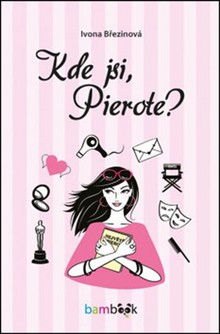 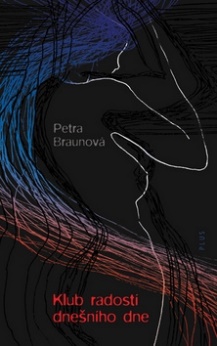 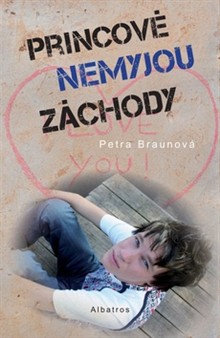 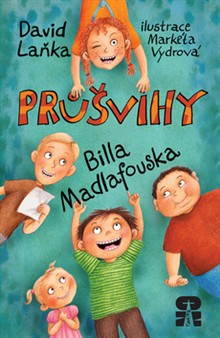 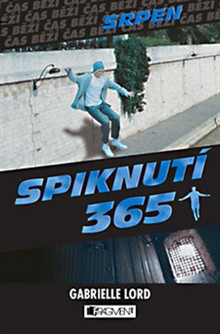 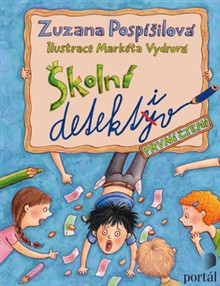 